Telephone: 078 263 3548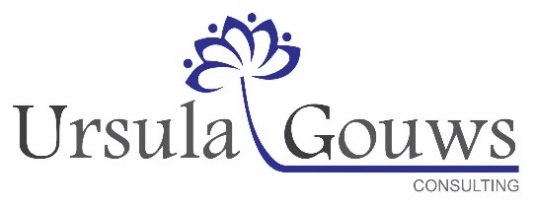 Office: 012 880 0446 ursula@ursulagouws.co.zawww.ursulagouws.co.za